Good Shepherd Lutheran Church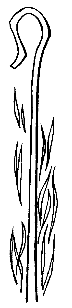 22th Sunday after Pentecost & Reformation DayOctober 29, 2023, 9:00 amIntroduction to the day…Jesus’ summary of the law in today’s gospel echoes our first reading from Leviticus. We are called not only to love God with heart, soul, and mind, but also to love our neighbor as ourselves. It is out of such deep care that Paul shares the gospel with the Thessalonian community. In the confession of sins, we acknowledge that we have not loved God, neighbor, and self; yet we gather to hear the word of forgiveness and to be strengthened by word and meal to be signs of God’s love and mercy in the world.ANNOUNCEMENTSGATHERINGGATHERING HYMN	Kyrie 	ACS 31	A Mighty Fortress is Our God	ELW 504CONFESSION AND FORGIVENESSBlessed be God,the one who forms us,☩ Jesus who bears the cross,the Spirit who makes our joy complete.Amen.Let us bow before God in humility,confessing our sin.Silence is kept for reflection.Steadfast and faithful God,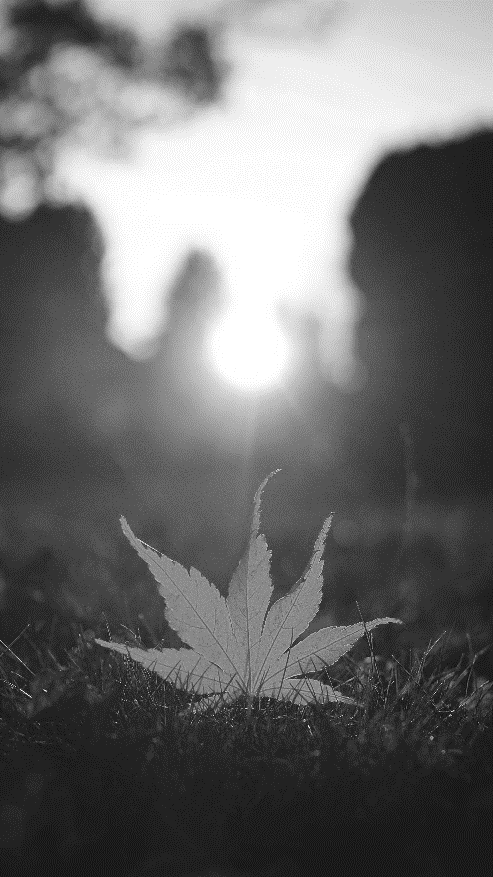 you have revealed the ways of justice,yet we fail to follow you.We are overwhelmedby the world’s violence and suffering.We are afraid to risk what we havefor the sake of others.For the harm we have caused,known and unknown, forgive us.For the unjust demands we place on othersand your creation, forgive us.For the ways we turn awayfrom you and our neighbor, forgive us.Lead us back to youand set us on the right path;in the name of Jesus Christ, our Savior.Amen.Beloved in Christ,God’s justice stretches beyond all understanding.God’s compassion is beyond compare.In Jesus, God is always making a new way for us.In ☩ Christ, you are already and always forgiven.Amen.PRAYER OF THE DAYO Lord God, you are the holy lawgiver, you are the salvation of your people. By your Spirit renew us in your covenant of love, and train us to care tenderly for all our neighbors, through Jesus Christ, our Savior and Lord. Amen.CHILDREN’S MUSIC	I’m So Glad Jesus Lifted Me	ELW 860, verse 1CHILDREN’S MESSAGE SCRIPTURE READINGSFIRST READING:  Leviticus 19:1-2, 15-181The Lord spoke to Moses, saying:
 2Speak to all the congregation of the people of Israel and say to them: You shall be holy, for I the Lord your God am holy.
 15You shall not render an unjust judgment; you shall not be partial to the poor or defer to the great: with justice you shall judge your neighbor. 16You shall not go around as a slanderer among your people, and you shall not profit by the blood of your neighbor: I am the Lord.
 17You shall not hate in your heart anyone of your kin; you shall reprove your neighbor, or you will incur guilt yourself. 18You shall not take vengeance or bear a grudge against any of your people, but you shall love your neighbor as yourself: I am the Lord.Word of God, word of life. Thanks be to God.PSALM: Psalm 1 1Happy are they who have not walked in the counsel of the wicked,
  nor lingered in the way of sinners, nor sat in the seats of the scornful!
 2Their delight is in the law of the Lord,
  and they meditate on God’s teaching day and night.  
 3They are like trees planted by streams of water, bearing fruit in due season, with leaves that do not wither;
  everything they do shall prosper.
 4It is not so with the wicked;
  they are like chaff which the wind blows away.
 5Therefore the wicked shall not stand upright when judgment comes,
  nor the sinner in the council of the righteous.
 6For the Lord knows the way of the righteous,
  but the way of the wicked shall be destroyed.SECOND READING: 1 Thessalonians 2:1-81You yourselves know, brothers and sisters, that our coming to you was not in vain, 2but though we had already suffered and been shamefully mistreated at Philippi, as you know, we had courage in our God to declare to you the gospel of God in spite of great opposition. 3For our appeal does not spring from deceit or impure motives or trickery, 4but just as we have been approved by God to be entrusted with the message of the gospel, even so we speak, not to please mortals, but to please God who tests our hearts. 5As you know and as God is our witness, we never came with words of flattery or with a pretext for greed; 6nor did we seek praise from mortals, whether from you or from others, 7though we might have made demands as apostles of Christ. But we were gentle among you, like a nurse tenderly caring for her own children. 8So deeply do we care for you that we are determined to share with you not only the gospel of God but also our own selves, because you have become very dear to us.Word of God, word of life.Thanks be to God. GOSPEL ACCLAMATION 		ACS 33GOSPEL: Matthew 22:34-4634When the Pharisees heard that [Jesus] had silenced the Sadducees, they gathered together, 35and one of them, a lawyer, asked him a question to test him. 36“Teacher, which commandment in the law is the greatest?” 37He said to him, “ “You shall love the Lord your God with all your heart, and with all your soul, and with all your mind.’ 38This is the greatest and first commandment. 39And a second is like it: ‘You shall love your neighbor as yourself.’ 40On these two commandments hang all the law and the prophets.”
 41Now while the Pharisees were gathered together, Jesus asked them this question: 42“What do you think of the Messiah? Whose son is he?” They said to him, “The son of David.” 43He said to them, “How is it then that David by the Spirit calls him Lord, saying,
 44‘The Lord said to my Lord,
 “Sit at my right hand,
  until I put your enemies under your feet”’?
45If David thus calls him Lord, how can he be his son?” 46No one was able to give him an answer, nor from that day did anyone dare to ask him any more questions.The gospel of the Lord.Praise to you, O Christ.SERMONHYMN OF THE DAY	All Hail the Power of Jesus’ Name	ELW 634 APOSTLES’ CREEDI believe in God, the Father almighty,creator of heaven and earth.I believe in Jesus Christ, God's only Son, our Lord,who was conceived by the power of the Holy Spirit,born of the Virgin Mary,suffered under Pontius Pilate,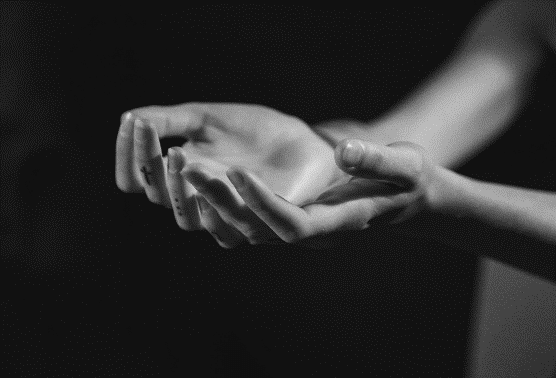 was crucified, died, and was buried;he descended to the dead.On the third day he rose again;he ascended into heaven,he is seated at the right hand of the Father,and he will come to judge the living and the dead.I believe in the Holy Spirit,the holy catholic Church,the communion of saints,the forgiveness of sins,the resurrection of the body,and the life everlasting.AmenPRAYERS OF INTERCESSION…God of grace, Hear our prayer.Gracious God, into your hands we commend all for whom we pray, trusting in your unending love and amazing grace; through Jesus Christ, our Savior.Amen.PEACEThe peace of Christ be with you always.
And also with you.HOLY COMMUNIONOFFERING In addition to our normal offering, a Special Benevolence in October (collected in a special envelope) will go to Marshfield Community Foundation "Keeping Kids Warm" coat drive.OFFERING HYMN	For by Grace You have Been Saved	ELW 598OFFERTORY PRAYERGod of power, God of plenty, all things belong to you.We bring your gifts to the table, that all might be fed.Form us into the body of your Beloved, Jesus Christ, our Savior.Amen.GREAT THANKSGIVINGThe Lord be with you.And also with you.Lift up your hearts.We lift them to the Lord.Let us give our thanks to the Lord our God.It is right to give our thanks and praise.HOLY, HOLY, HOLY (Sung)		ACS 36THANKSGIVING AT THE TABLEHoly God, mighty Lord, gracious Father:Endless is your mercy and eternal your reign.You have filled all creation with light and life;heaven and earth are full of your glory.We praise you for the grace shown to your people in every age:the promise to Israel,the rescue from Egypt,the gift of the promised land,the words of the prophets;and, at this end of all the ages, the gift of your Son,who proclaimed the good news in word and deedand was obedient to your will, even to giving his life.In the night in which he was betrayed,our Lord Jesus took bread, and gave thanks;broke it, and gave it to his disciples, saying:Take and eat; this is my body, given for you.Do this for the remembrance of me.Again, after supper, he took the cup, gave thanks,and gave it for all to drink, saying:This cup is the new covenant in my blood,shed for you and for all people for the forgiveness of sin.Do this for the remembrance of me.For as often as we eat of this bread and drink from this cup,we proclaim the Lord’s death until he comes.Christ has died.Christ is risen.Christ will come again.Therefore, O God, with this bread and cupwe remember the life our Lord offered for us.And, believing the witness of his resurrection,we await his coming in powerto share with us the great and promised feast.Amen. Come, Lord Jesus.Send now, we pray, your Holy Spirit,that we who share in Christ’s body and bloodmay live to the praise of your gloryand receive our inheritance with all your saints in light.Amen. Come, Holy Spirit.Join our prayers with those of your servantsof every time and every place,and unite them with the ceaseless petitions of our great high priestuntil he comes as victorious Lord of all.Through him, with him, in him,in the unity of the Holy Spirit,all glory and honor is yours, almighty Father,now and forever.Amen.THE LORD’S PRAYEROur Father, who art in heaven,hallowed be thy name,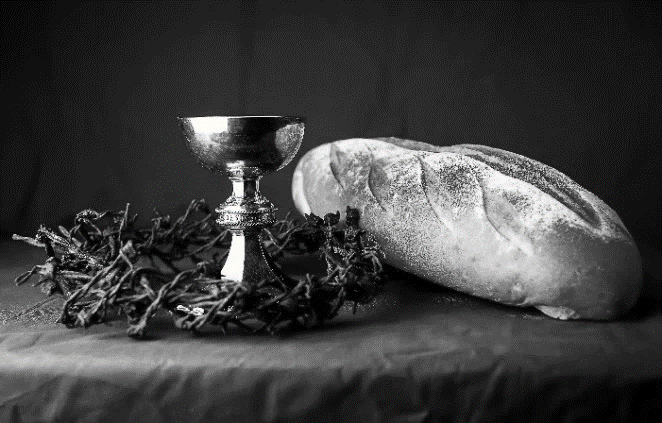 thy kingdom come,thy will be done,on earth as it is in heaven.Give us this day our daily bread;and forgive us our trespasses,as we forgive thosewho trespass against us;and lead us not into temptation,but deliver us from evil.For thine is the kingdom,and the power, and the glory,forever and ever. Amen.INVITATION TO COMMUNION - Certified gluten-free crackers are in the bowl on the communion plate.Jesus invites you to this table.Come, eat, and live.HOLY COMMUNIONPRAYER AFTER COMMUNIONBlessed be your name, O God, for we have feasted on your Word,Christ Jesus, the joy and delight of our hearts.Strengthened by this food, send us to gather the world to your banquet,where none are left out and all are satisfied.In Jesus’ name we pray.Amen.SENDINGBLESSINGThe God of glory,☩ Jesus Christ, name above all names,and the Spirit who lives in you,bless you now and forever.Amen.CLOSING HYMN	The Church of Christ, in Every Age	ELW 729 DISMISSAL Life is short and we do not have much time to gladden the hearts of those who travel with us.So be swift to love, make haste to be kind, and go in peace to love and serve the Lord. Thanks be to God. 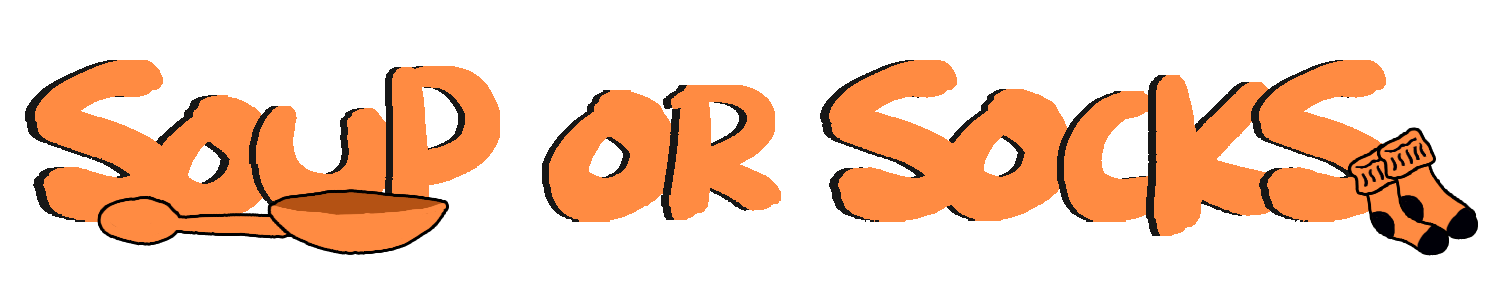 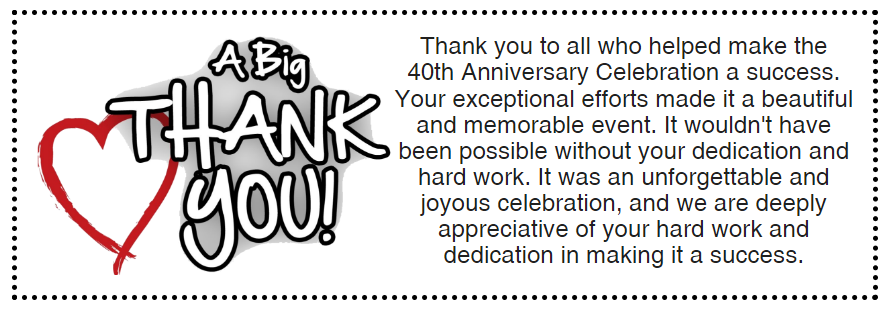 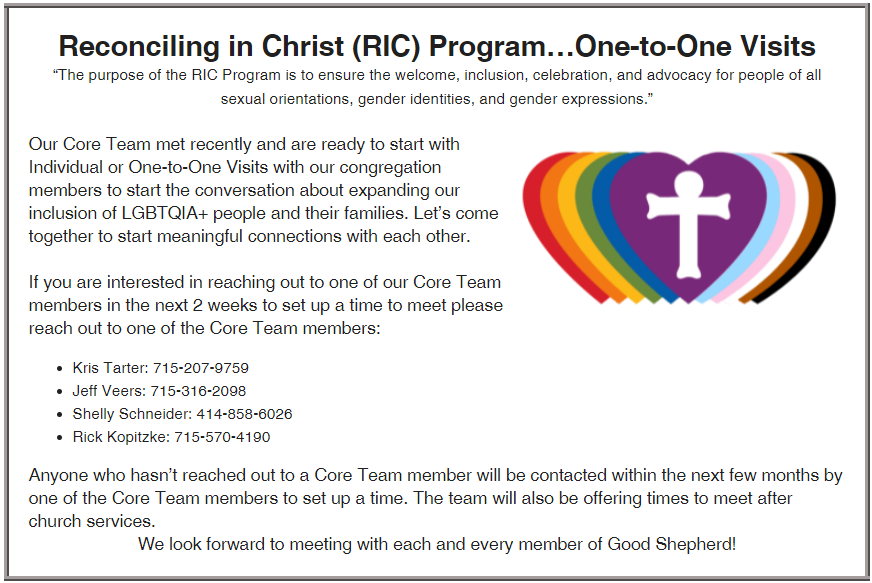 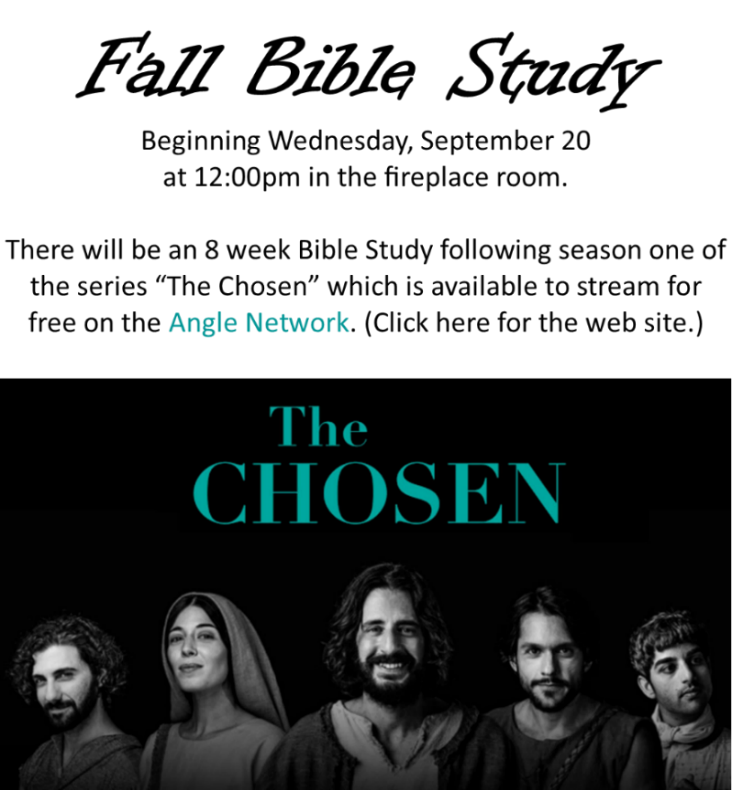 Pastor: Katie AndersonMusic Director: Lois SwansonPastor’s Cell: (715) 245-1943Office Phone: (715) 387-2731Pastor Email: gslcwi.pastor@gmail.comOffice Email: gslcwi.office@gmail.comWebsite: GoodShepherdMarshfield.orgwww.facebook.com/gslcwiUpcoming Worship AssistantsUpcoming Worship AssistantsUpcoming Worship AssistantsUpcoming Worship AssistantsUpcoming Worship AssistantsUpcoming Worship AssistantsUsherLectorCommunionOffering CountersOffering CountersOctober 29Dennis & Deb JanzChristine TippingBruce & Nancy TibbettPam MundtMay HillNovember 5Richard & Sarah KopitzkeTammy Neumann Dave & Shelly SchneiderDan MundtJon HillNovember 12Ben & Sue LeeLaurel PetersonDave & Sue SchraederNancy LeonardBreanna ButlerNovember 19Nancy LeonardLeslie Mader Ron RothfuszAndrea HovickRobin BeemanDavid SchneiderNovember 26Dan & Pam MundtJulie Will Matt & Margo BarrierHeidi BinderKami WeisComing up at GSLCComing up at GSLCComing up at GSLCSunday, October 299:00 amWorship Service22nd Sunday after Pentecost/Reformation SundayMatthew 22:34-46; two great commandments: love for God and neighborTuesday, October 317:00 pmAA MeetingWednesday, November 112:00 pmBible Study (discuss Season 1 Episode 7 of “The Chosen”)7:00 pmMidweek WorshipConfirmation ClassTuesday, November 212:00 pmPurple Angels Memory CafeSunday, November 59:00 amWorship Service – Sunday SchoolAll Saints SundayMatthew 5:1-12; blessed are the poor in spirit